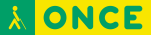 INVESTIGACIÓN SOBRE VISIÓN Y SALUD VISUALÁREA DE SERVICIOS SOCIALES Formulario de solicitud de financiación de proyectosFirma (Investigador principal)Nota: Finalmente, le informamos de que este servicio es posible gracias a la venta de los productos de juego que la ONCE comercializa y a la solidaridad diaria de los ciudadanos, constituyendo su casi exclusiva fuente de ingresos. Parte de estos ingresos permiten la solidaridad con otras discapacidades, asociaciones del 3er sector, y con organismos de personas con discapacidad visual de otros países.De acuerdo con lo establecido en la Ley Orgánica 15/1999, de Protección de Datos de Carácter Personal, se informa que los datos por Vd. proporcionados y reseñados en este documento, formarán parte de un fichero cuya única finalidad es la gestión de su solicitud.El responsable del fichero es la ORGANIZACIÓN NACIONAL DE CIEGOS ESPAÑOLES (ONCE), con domicilio en la calle del Prado nº 24 de Madrid (28014), en cuya Dirección General podrá ejercitar los derechos de acceso, rectificación, cancelación y oposición que legalmente le asisten.1.- DATOS DEL INVESTIGADOR PRINCIPAL1.- DATOS DEL INVESTIGADOR PRINCIPALNombre y ApellidosTitulación académicaEspecialidadCategoríaCentroDpto/SecciónDirección postalEmailTeléfonoOrganismo del que dependeCurrículum del solicitante (Investigador principal)Fecha de solicitud2.- DATOS DEL PROYECTO2.- DATOS DEL PROYECTOTÍTULO:ÁREAPALABRAS CLAVE EN LAS QUE SE ENCUADRA EL PROYECTOCALENDARIO DE EJECUCIÓNMEMORIA EXPLICATIVA DEL PROYECTO(Exponer de forma breve y precisa sólo los aspectos mas relevantes y los objetivos propuestos)COFINANCIACIÓN SOLICITADA O CONCEDIDA POR OTRAS ENTIDADES:CANTIDAD SOLICITADA PARA LOS OBJETIVOS DEL PRESENTE PROYECTO:3. DATOS DEL EQUIPO INVESTIGADOR3. DATOS DEL EQUIPO INVESTIGADORNombre y ApellidosTitulación académicaEspecialidadCategoríaCentroDpto/SecciónDirección postalEmailTeléfonoOrganismo del que dependeNombre y ApellidosTitulación académicaEspecialidadCategoríaCentroDpto/SecciónDirección postalEmailTeléfonoOrganismo del que dependeNombre y ApellidosTitulación académicaEspecialidadCategoríaCentroDpto/SecciónDirección postalEmailTeléfonoOrganismo del que depende